VELKOMMEN TIL NETTVERK 02.01.2014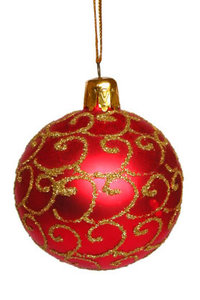 KUNST-KULTUR –KREATIVITETDå nærmar det seg samling att, denne gongen i Sogndal.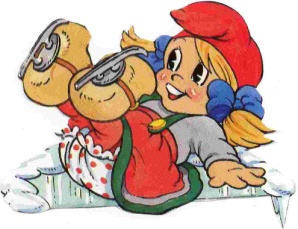 Fyrste halvdel av dagen er felles, men etter lunch samlast me i kvart vårt nettverk. Denne gongen er det Hege Gjerde frå Høgskulen som har ansvar for opplegget i vårt nettverk.Me ynskjer velkommen til ein spanande ettermiddag med Hege! God Jul til alle…so møtest me klare til  dyst på nyåret i 2014Helsing Camilla, Kari og Åse !! 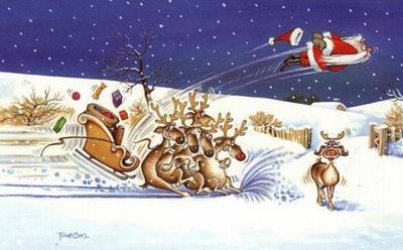 